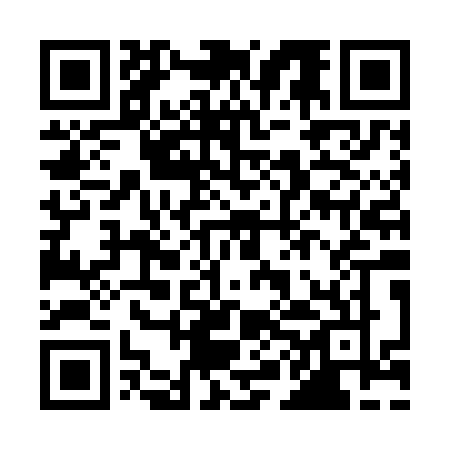 Ramadan times for Cranmoor, Wisconsin, USAMon 11 Mar 2024 - Wed 10 Apr 2024High Latitude Method: Angle Based RulePrayer Calculation Method: Islamic Society of North AmericaAsar Calculation Method: ShafiPrayer times provided by https://www.salahtimes.comDateDayFajrSuhurSunriseDhuhrAsrIftarMaghribIsha11Mon5:595:597:191:104:257:027:028:2212Tue5:575:577:171:104:267:037:038:2313Wed5:565:567:151:094:277:057:058:2414Thu5:545:547:131:094:277:067:068:2515Fri5:525:527:111:094:287:077:078:2716Sat5:505:507:101:094:297:087:088:2817Sun5:485:487:081:084:297:107:108:3018Mon5:465:467:061:084:307:117:118:3119Tue5:445:447:041:084:317:127:128:3220Wed5:425:427:021:074:327:137:138:3421Thu5:405:407:001:074:327:157:158:3522Fri5:385:386:591:074:337:167:168:3623Sat5:365:366:571:064:347:177:178:3824Sun5:345:346:551:064:347:187:188:3925Mon5:325:326:531:064:357:207:208:4026Tue5:305:306:511:064:357:217:218:4227Wed5:285:286:491:054:367:227:228:4328Thu5:265:266:471:054:377:237:238:4529Fri5:245:246:461:054:377:247:248:4630Sat5:225:226:441:044:387:267:268:4831Sun5:205:206:421:044:387:277:278:491Mon5:185:186:401:044:397:287:288:502Tue5:165:166:381:034:397:297:298:523Wed5:145:146:371:034:407:317:318:534Thu5:125:126:351:034:417:327:328:555Fri5:105:106:331:034:417:337:338:566Sat5:085:086:311:024:427:347:348:587Sun5:065:066:291:024:427:367:368:598Mon5:045:046:281:024:437:377:379:019Tue5:025:026:261:024:437:387:389:0210Wed5:005:006:241:014:447:397:399:04